  Skigruppas høstsamling        Uløya 12-14. September 2014
_________________________________________________________________________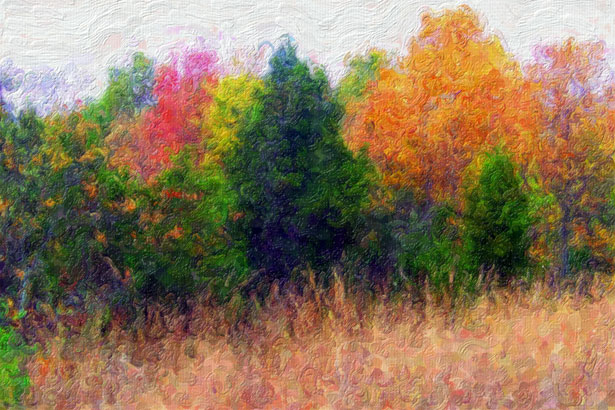 Aldersgruppe 8 til 16 år (født 2007). Deltakere 8-10 år i følge med voksen.Sted: Skolebygning på Havnnes.Muil dekker overnatting og mat for deltakere.
Treninger fredag, lørdag og søndag. Frist for påmelding er 10 september.
Påmelding til muil.skigruppa@gmail.com eller Henning tlf. 46947214NB! Deltakere på samlingen må være medlem av Muil og ha betalt medlemskontingent.Program:Fredag 12.9.
Ferge over til Havnnes kl.18.15

Innkvartering.
19.00-20.00 Spenst og styrke. NB! Skistaver.
kveldsmat
22.00 StilleLørdag 13.9.

08.00-09.00- Frokost
09.30-Utholdenhet, langtur i fjellterreng. 2 grupper. Dagstursekk/fjellsko
12.30 Lunsj
15.00 Intervalltrening.
17.00 Middag.
Sosiale aktiviteter.
20.00 Kveldsmat
22.00 StilleSøndag 14.9

08.00.09.00 Frokost
09.30 Utholdenhet, langtur. 2 grupper.
13.00 Middag
Pakke og hjem. Ferge kl.1510

Ha med:
Treningsklær + ekstra tørre treningsklær.( Kan være kaldt )
Joggesko, fjellstøvler.
Skistaver, kortere en vanlig.
Liten dagstursekk, drikkeflaske, termos, forsterkningsplagg.
Det skal finnes senger med tepper. Dere må ha med sengklær evnt. sovepose.
Personlige artikler/toalettmappe

Trenere: Bård/Jan Arild
Kjøkkenansvarlig: KineVelkommen på skisamling.For Skigruppa.
Henning